Spanish Words: Basic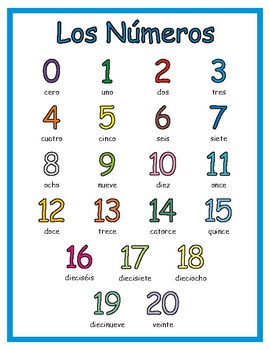 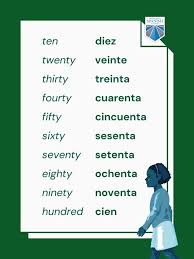 ----------------------------------------------------------------------------------------------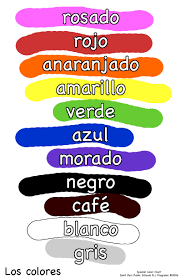 